23.11.2021Исключены промежуточные отчеты по научным грантам, зарплата ученых включена в базовое финансирование, до 5 лет увеличены сроки научных проектов, вводится институт апелляции решений ННС – итоги депзапроса фракции «Ак жол»Исключены промежуточные отчеты по научным грантам, зарплата ученых включена в базовое финансирование, до 5 лет увеличены сроки научных проектов, вводится институт апелляции решений ННС – об этом стало известно из официального ответа МОН РК на депутатский запрос фракции «Ак жол».Из Правил грантового финансирования исключена норма по предоставлению промежуточных отчетов о научной деятельности. Так, согласно Правилам грантового финансирования, Исполнитель должен представить ежегодные промежуточные и 1 итоговый отчеты.Однако, по информации обращающихся в «Ак жол» ученых, в течение 3 лет финансирования научных проектов сдаются полугодовые, предварительные годовые и заключительный отчеты в электронном и бумажном формате в твердой обложке.«Нужно понимать, что научное исследование - это очень трудоёмкий и продолжительный по времени процесс. На сегодня максимальный по времени грант - 3 года. При этом, значительная часть времени исследователей уходит на подготовку отчетов и мониторинги, что отрицательно сказывается на результатах. Когда же им работать?» - говорилось в запросе. В ответном письме МОН отмечается, что с 22 октября т.г. исключена норма по предоставлению промежуточных отчетов о научной деятельности в рамках грантового финансирования. Теперь ученые предоставляют только заключительные отчеты по завершении проекта в электронном виде.В своем запросе «акжоловцы» поднимали и проблему зарплаты ученых.«Несмотря на то, что за последние годы финансирование науки увеличилось в разы, зарплата ученых НИИ при вузах не изменилась с 2006 года. Руководство вузов считает, что ученые имеют возможность зарабатывать по научным проектам», - отмечалось в запросе.Из ответа также стало известно, что оплата труда ученых будет включена в расходы базового финансирования, вводится новый вид финансирования науки для организаций, осуществляющих фундаментальные исследования, а срок финансирования научных проектов увеличивается до пяти лет.Кроме того, создается институт апелляции решений Национального научного совета – апелляционная комиссия, в составе которой будут ведущие ученые, эксперты и представители госорганов.Напомним, что последние 5-7 лет ученые заявляли о проблемах при распределении грантов, указывали на непрозрачность выбора научных проектов, некомпетентный состав советов, игнорирование результатов экспертизы. Так, по результатам конкурса на 2015-2017 г.г. грантообладателями оказались более 40 членов ННС. Скандал был и при распределении грантов на 2018-2020 годы. Депутаты «Ак жола» в обоих случаях выступили с требованием расследования ситуаций на предмет коррупции при распределении бюджетных средств, выделенных на развитие науки.В ДПК считают, что эти решения станут важным шагом в развитии науки и поддержке казахстанских ученых.Партия «Ак жол» и ее парламентская фракция продолжают работу по реализации предвыборной программы и защите интересов своих избирателей.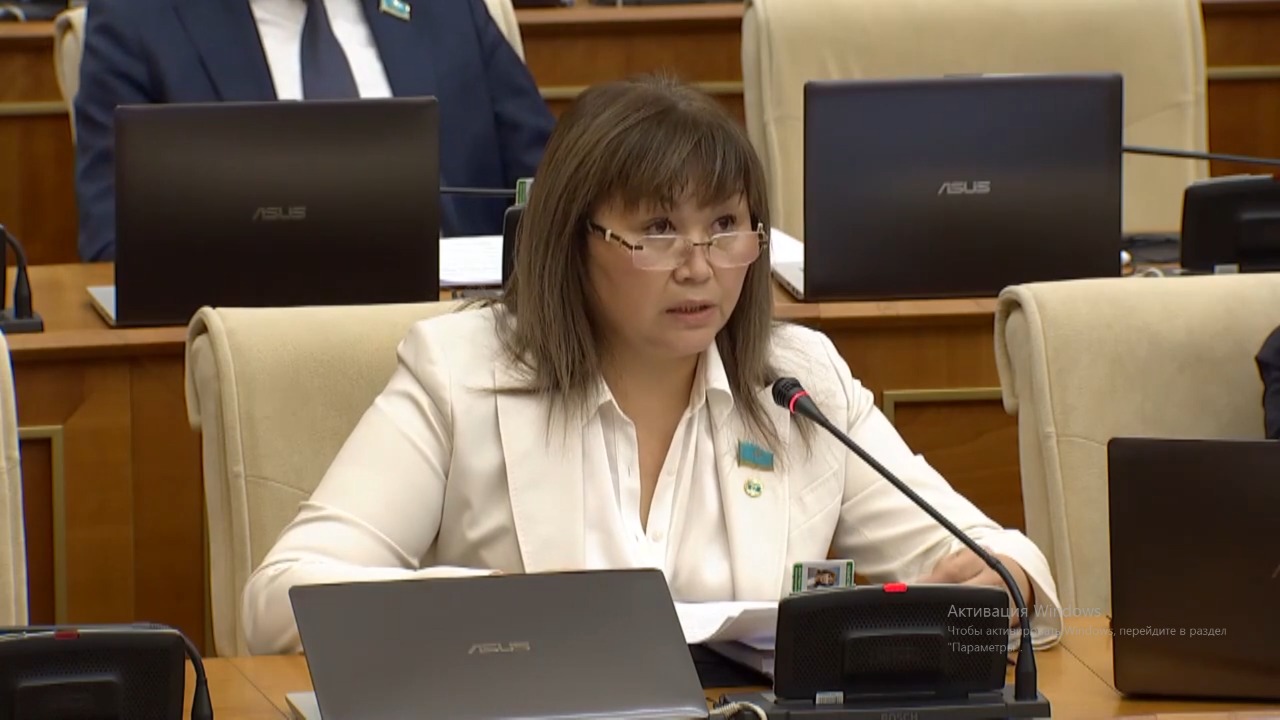 